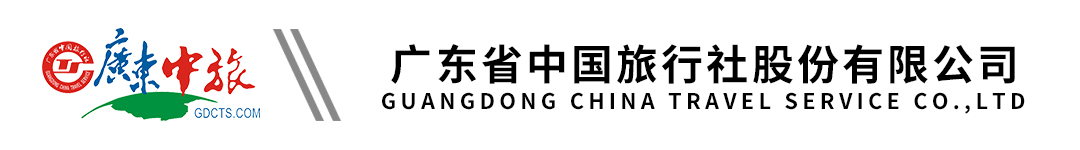 五一【醉美桂林】广西动车4天丨一江四湖丨象鼻山丨山水间丨兴坪漓江丨银子岩丨遇龙河竹筏漂流丨 香草森林丨阳朔西街行程单行程安排费用说明其他说明产品编号ZM-20240328-C6出发地广州市目的地桂林市行程天数4去程交通动车返程交通动车参考航班无无无无无产品亮点★真正的品质，是与那些所谓的“网红小众”虚假景点说NO，我们只精选属于桂林的【名片】！★真正的品质，是与那些所谓的“网红小众”虚假景点说NO，我们只精选属于桂林的【名片】！★真正的品质，是与那些所谓的“网红小众”虚假景点说NO，我们只精选属于桂林的【名片】！★真正的品质，是与那些所谓的“网红小众”虚假景点说NO，我们只精选属于桂林的【名片】！★真正的品质，是与那些所谓的“网红小众”虚假景点说NO，我们只精选属于桂林的【名片】！天数行程详情用餐住宿D1广州南—桂林北/西早餐：X     午餐：X     晚餐：X   桂林D2桂林早餐：√     午餐：√     晚餐：√   桂林D3桂林—阳朔早餐：√     午餐：√     晚餐：X   阳朔D4阳朔—桂林北/西—广州南早餐：√     午餐：√     晚餐：X   无费用包含1、交通：往返程动车二等票，报名时请提供身份证复印件。火车票均为系统随机出票，故无法指定连座或指定同一车厢，敬请见谅！1、交通：往返程动车二等票，报名时请提供身份证复印件。火车票均为系统随机出票，故无法指定连座或指定同一车厢，敬请见谅！1、交通：往返程动车二等票，报名时请提供身份证复印件。火车票均为系统随机出票，故无法指定连座或指定同一车厢，敬请见谅！费用不包含1、合同未约定由组团社支付的费用（包括行程以外非合同约定活动项目所需的费用、游览过程中缆车索道游船费、自由活动期间发生的费用等）。1、合同未约定由组团社支付的费用（包括行程以外非合同约定活动项目所需的费用、游览过程中缆车索道游船费、自由活动期间发生的费用等）。1、合同未约定由组团社支付的费用（包括行程以外非合同约定活动项目所需的费用、游览过程中缆车索道游船费、自由活动期间发生的费用等）。预订须知一、报名参团须知，请认真阅读，并无异议后于指定位置签名确认：温馨提示1.出游以运动装束为宜，本线路早晚温差较大，建议携带相应衣物，备好雨具。